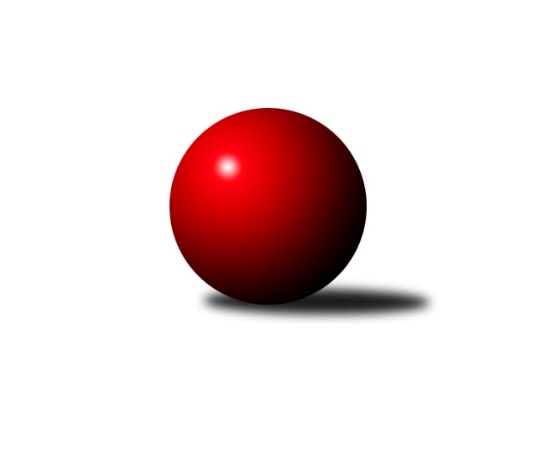 Č.11Ročník 2014/2015	29.11.2014Nejlepšího výkonu v tomto kole: 3592 dosáhlo družstvo: TJ Třebíč2. KLM B 2014/2015Výsledky 11. kolaSouhrnný přehled výsledků:TJ Opava˝A˝	- KK Slovan Rosice	0:8	3172:3376	5.5:18.5	29.11.TJ Sokol Vracov	- TJ Sokol Husovice	5:3	3352:3315	13.0:11.0	29.11.TJ Rostex Vyškov ˝A˝	- TJ Spartak Přerov	7:1	3353:3203	16.0:8.0	29.11.TJ Třebíč	- KK Blansko 	7:1	3592:3293	19.5:4.5	29.11.KK PSJ Jihlava	- TJ Horní Benešov ˝A˝	8:0	3444:3347	17.0:7.0	29.11.KK Zábřeh	- Sokol Přemyslovice˝A˝	5:3	3262:3190	14.0:10.0	29.11.Tabulka družstev:	1.	KK PSJ Jihlava	11	10	0	1	73.0 : 15.0 	176.5 : 87.5 	 3420	20	2.	TJ Třebíč	11	8	0	3	57.0 : 31.0 	154.0 : 110.0 	 3398	16	3.	KK Slovan Rosice	11	7	1	3	58.5 : 29.5 	151.0 : 113.0 	 3361	15	4.	KK Blansko	11	6	1	4	46.5 : 41.5 	122.5 : 141.5 	 3342	13	5.	TJ Sokol Vracov	11	6	1	4	45.5 : 42.5 	131.0 : 133.0 	 3303	13	6.	TJ Rostex Vyškov ˝A˝	11	5	2	4	49.0 : 39.0 	150.0 : 114.0 	 3309	12	7.	TJ Sokol Husovice	11	5	0	6	43.0 : 45.0 	137.0 : 127.0 	 3317	10	8.	KK Zábřeh	11	5	0	6	40.0 : 48.0 	123.5 : 140.5 	 3314	10	9.	TJ Horní Benešov ˝A˝	11	3	2	6	34.5 : 53.5 	118.5 : 145.5 	 3267	8	10.	Sokol Přemyslovice˝A˝	11	3	0	8	28.0 : 60.0 	96.5 : 167.5 	 3197	6	11.	TJ Opava˝A˝	11	2	1	8	24.0 : 64.0 	110.0 : 154.0 	 3274	5	12.	TJ Spartak Přerov	11	1	2	8	29.0 : 59.0 	113.5 : 150.5 	 3311	4Podrobné výsledky kola:	 TJ Opava˝A˝	3172	0:8	3376	KK Slovan Rosice	Milan Vaněk	129 	 140 	 137 	125	531 	 1:3 	 578 	 159	144 	 133	142	Adam Palko	Marek Hynar	135 	 123 	 129 	129	516 	 1:3 	 578 	 152	130 	 176	120	Jiří Zemek	Petr Hendrych	135 	 133 	 136 	142	546 	 1:3 	 561 	 152	138 	 138	133	Michal Hrdlička	Bedřich Pluhař	124 	 123 	 129 	119	495 	 1:3 	 552 	 135	146 	 128	143	Dalibor Matyáš	Petr Bracek	139 	 143 	 127 	129	538 	 0.5:3.5 	 557 	 142	155 	 131	129	Petr Streubel st.	Martin Marek	133 	 125 	 149 	139	546 	 1:3 	 550 	 157	129 	 122	142	Jiří Axman st.rozhodčí: Nejlepšího výkonu v tomto utkání: 578 kuželek dosáhli: Adam Palko, Jiří Zemek	 TJ Sokol Vracov	3352	5:3	3315	TJ Sokol Husovice	Pavel Polanský ml. ml.	142 	 142 	 163 	138	585 	 1:3 	 593 	 145	150 	 144	154	Jan Machálek st.	Tomáš Kordula	153 	 126 	 122 	143	544 	 2:2 	 571 	 147	141 	 144	139	David Plšek	Filip Kordula	146 	 137 	 132 	140	555 	 4:0 	 501 	 127	134 	 130	110	Tomaš Žižlavský	Petr Polanský	136 	 129 	 137 	151	553 	 2:2 	 530 	 149	137 	 130	114	Jakub Hnát	František Svoboda	146 	 134 	 139 	146	565 	 2:2 	 562 	 140	135 	 148	139	Jan Machálek ml. ml.	Jan Tužil	137 	 128 	 149 	136	550 	 2:2 	 558 	 151	144 	 142	121	Miroslav Vejtasarozhodčí: Nejlepší výkon utkání: 593 - Jan Machálek st.	 TJ Rostex Vyškov ˝A˝	3353	7:1	3203	TJ Spartak Přerov	Eduard Varga	121 	 133 	 143 	138	535 	 3:1 	 495 	 126	120 	 112	137	Vladimír Mánek	Petr Pevný	149 	 139 	 162 	139	589 	 4:0 	 502 	 142	121 	 119	120	Roman Goldemund	Tomáš Procházka	138 	 127 	 148 	145	558 	 3:1 	 559 	 137	161 	 133	128	Jaroslav Krejčí	Luděk Rychlovský	138 	 126 	 136 	128	528 	 0:4 	 558 	 142	128 	 150	138	Milan Kanda	Jiří Trávníček	143 	 132 	 168 	159	602 	 3:1 	 561 	 138	153 	 128	142	Marian Hošek	Jaromír Čapek	142 	 112 	 151 	136	541 	 3:1 	 528 	 129	137 	 137	125	Petr Pavelka mlrozhodčí: Nejlepší výkon utkání: 602 - Jiří Trávníček	 TJ Třebíč	3592	7:1	3293	KK Blansko 	Robert Pevný	140 	 157 	 165 	137	599 	 4:0 	 518 	 121	130 	 136	131	Jakub Flek	Jiří Mikoláš	118 	 143 	 162 	135	558 	 2:2 	 562 	 143	131 	 142	146	Petr Michálek	Jan Dobeš	180 	 132 	 150 	148	610 	 4:0 	 548 	 134	131 	 139	144	Martin Honc	Kamil Nestrojil	143 	 176 	 150 	162	631 	 4:0 	 534 	 138	135 	 140	121	Roman Flek	Václav Rypel	159 	 146 	 152 	167	624 	 2.5:1.5 	 595 	 130	146 	 155	164	Martin Procházka	Petr Dobeš ml.	147 	 132 	 156 	135	570 	 3:1 	 536 	 141	117 	 133	145	Petr Havířrozhodčí: Nejlepší výkon utkání: 631 - Kamil Nestrojil	 KK PSJ Jihlava	3444	8:0	3347	TJ Horní Benešov ˝A˝	Jakub Zdražil	141 	 140 	 145 	159	585 	 3:1 	 591 	 166	138 	 141	146	Miroslav Petřek ml.	Václav Rychtařík ml.	119 	 160 	 140 	162	581 	 3:1 	 523 	 133	120 	 123	147	Michal Rašťák	Daniel Braun	140 	 156 	 132 	147	575 	 2:2 	 564 	 151	130 	 127	156	Zdeněk Černý	Tomáš Valík	141 	 149 	 139 	132	561 	 3:1 	 566 	 135	142 	 158	131	Jaromír Hendrych ml.	Jiří Partl	166 	 144 	 134 	124	568 	 3:1 	 541 	 135	138 	 123	145	Vladislav Pečinka	Stanislav Partl	140 	 149 	 140 	145	574 	 3:1 	 562 	 126	135 	 137	164	Kamil Kubešarozhodčí: Nejlepší výkon utkání: 591 - Miroslav Petřek ml.	 KK Zábřeh	3262	5:3	3190	Sokol Přemyslovice˝A˝	Josef Sitta	137 	 141 	 150 	147	575 	 4:0 	 519 	 122	139 	 126	132	Milan Zezulka	Jiří Flídr	148 	 138 	 125 	130	541 	 1:3 	 562 	 139	151 	 135	137	Jiří Zezulka st.	Lukáš Horňák	117 	 123 	 126 	141	507 	 1:3 	 525 	 124	128 	 136	137	Vojtěch Jurníček	Marek Ollinger	123 	 120 	 134 	139	516 	 1:3 	 563 	 135	153 	 132	143	Zdeněk Peč	Zdeněk Švub	145 	 136 	 137 	140	558 	 4:0 	 478 	 132	117 	 121	108	Radek Grulich	Josef Touš	130 	 144 	 152 	139	565 	 3:1 	 543 	 129	128 	 141	145	Eduard Tomekrozhodčí: Nejlepší výkon utkání: 575 - Josef SittaPořadí jednotlivců:	jméno hráče	družstvo	celkem	plné	dorážka	chyby	poměr kuž.	Maximum	1.	Daniel Braun 	KK PSJ Jihlava	596.81	380.1	216.7	0.8	6/6	(624)	2.	Petr Dobeš  ml.	TJ Třebíč	582.63	376.2	206.5	2.1	7/7	(664)	3.	Robert Pevný 	TJ Třebíč	581.60	382.7	198.9	1.7	7/7	(627)	4.	Jiří Partl 	KK PSJ Jihlava	578.53	386.7	191.8	1.5	5/6	(607)	5.	Martin Procházka 	KK Blansko 	576.73	372.1	204.7	1.1	6/6	(631)	6.	Tomáš Valík 	KK PSJ Jihlava	575.28	373.4	201.9	2.3	6/6	(629)	7.	Václav Rychtařík  ml.	KK PSJ Jihlava	574.28	376.0	198.3	2.3	6/6	(604)	8.	Stanislav Partl 	KK PSJ Jihlava	571.53	370.3	201.2	1.9	6/6	(620)	9.	Josef Touš 	KK Zábřeh	569.06	369.5	199.6	2.8	7/7	(598)	10.	Jiří Mikoláš 	TJ Třebíč	568.29	370.6	197.7	1.7	7/7	(607)	11.	Dalibor Matyáš 	KK Slovan Rosice	568.10	371.3	196.8	2.2	6/6	(597)	12.	Josef Sitta 	KK Zábřeh	567.49	372.5	195.0	3.7	7/7	(622)	13.	Václav Rypel 	TJ Třebíč	567.43	367.7	199.7	1.6	6/7	(624)	14.	Jan Machálek  st.	TJ Sokol Husovice	566.07	380.2	185.9	4.0	5/6	(593)	15.	Luděk Rychlovský 	TJ Rostex Vyškov ˝A˝	566.03	366.3	199.7	1.6	7/7	(603)	16.	Tomáš Procházka 	TJ Rostex Vyškov ˝A˝	565.13	366.5	198.6	2.4	6/7	(594)	17.	Jan Machálek ml.  ml.	TJ Sokol Husovice	564.64	375.9	188.7	4.1	6/6	(595)	18.	Jiří Axman  st.	KK Slovan Rosice	564.47	363.2	201.3	3.0	5/6	(587)	19.	Petr Pevný 	TJ Rostex Vyškov ˝A˝	563.00	376.5	186.5	2.4	7/7	(594)	20.	Jakub Pleban 	TJ Spartak Přerov	562.85	370.0	192.9	3.9	4/6	(575)	21.	Petr Pavelka ml 	TJ Spartak Přerov	562.58	376.7	185.9	3.0	6/6	(599)	22.	Petr Havíř 	KK Blansko 	561.89	373.9	188.0	3.5	6/6	(604)	23.	Jan Tužil 	TJ Sokol Vracov	561.54	370.3	191.2	1.8	7/7	(593)	24.	Jiří Zemek 	KK Slovan Rosice	561.30	373.2	188.1	3.4	6/6	(607)	25.	Ivo Fabík 	KK Slovan Rosice	561.00	367.0	194.0	2.2	5/6	(602)	26.	Milan Kanda 	TJ Spartak Přerov	560.97	361.8	199.2	3.2	6/6	(593)	27.	Adam Palko 	KK Slovan Rosice	560.42	375.3	185.1	3.5	6/6	(587)	28.	František Svoboda 	TJ Sokol Vracov	558.13	364.5	193.6	2.7	6/7	(601)	29.	Miroslav Petřek  ml.	TJ Horní Benešov ˝A˝	558.06	363.4	194.7	4.3	7/7	(591)	30.	Jiří Trávníček 	TJ Rostex Vyškov ˝A˝	557.86	376.9	180.9	3.5	7/7	(602)	31.	Petr Michálek 	KK Blansko 	557.72	370.8	187.0	3.4	6/6	(591)	32.	Jan Dobeš 	TJ Třebíč	557.57	370.4	187.2	3.7	7/7	(610)	33.	Zdeněk Švub 	KK Zábřeh	556.69	376.4	180.3	3.4	7/7	(598)	34.	Petr Bracek 	TJ Opava˝A˝	555.54	366.6	188.9	4.2	7/7	(577)	35.	Martin Honc 	KK Blansko 	555.33	361.7	193.6	3.5	6/6	(582)	36.	Michal Hrdlička 	KK Slovan Rosice	555.00	368.9	186.1	2.3	5/6	(611)	37.	Marek Hynar 	TJ Opava˝A˝	554.97	363.3	191.7	3.5	6/7	(622)	38.	Tomáš Kordula 	TJ Sokol Vracov	553.86	364.4	189.5	3.0	7/7	(578)	39.	Milan Vaněk 	TJ Opava˝A˝	553.50	372.6	180.9	4.7	7/7	(589)	40.	Roman Flek 	KK Blansko 	553.03	367.9	185.1	3.7	6/6	(609)	41.	Jakub Hnát 	TJ Sokol Husovice	551.63	374.9	176.7	4.2	6/6	(589)	42.	David Plšek 	TJ Sokol Husovice	551.50	369.0	182.5	4.0	6/6	(582)	43.	Jaroslav Krejčí 	TJ Spartak Přerov	550.81	365.4	185.4	5.4	6/6	(573)	44.	Jiří Flídr 	KK Zábřeh	550.46	366.0	184.5	3.0	7/7	(603)	45.	Kamil Kubeša 	TJ Horní Benešov ˝A˝	549.94	369.0	180.9	3.2	7/7	(590)	46.	Marian Hošek 	TJ Spartak Přerov	549.22	360.6	188.6	2.1	6/6	(587)	47.	Tomaš Žižlavský 	TJ Sokol Husovice	548.97	367.5	181.5	3.6	6/6	(604)	48.	Pavel Polanský ml.  ml.	TJ Sokol Vracov	548.51	367.5	181.0	3.1	7/7	(585)	49.	Petr Hendrych 	TJ Opava˝A˝	547.53	369.7	177.8	3.6	6/7	(580)	50.	Kamil Nestrojil 	TJ Třebíč	547.27	356.3	190.9	3.3	5/7	(631)	51.	Petr Streubel  st.	KK Slovan Rosice	546.25	361.7	184.6	4.2	4/6	(576)	52.	Roman Goldemund 	TJ Spartak Přerov	546.06	373.0	173.0	6.2	6/6	(584)	53.	Miroslav Vejtasa 	TJ Sokol Husovice	545.10	354.4	190.7	2.0	6/6	(569)	54.	Jaromír Hendrych ml. 	TJ Horní Benešov ˝A˝	544.69	361.8	182.9	4.2	7/7	(574)	55.	Petr Polanský 	TJ Sokol Vracov	544.09	361.7	182.4	3.4	7/7	(583)	56.	Jiří Zezulka st. 	Sokol Přemyslovice˝A˝	544.08	366.2	177.9	4.8	6/6	(592)	57.	Martin Marek 	TJ Opava˝A˝	543.78	366.0	177.8	4.2	6/7	(596)	58.	Zdeněk Peč 	Sokol Přemyslovice˝A˝	543.44	363.3	180.2	3.9	4/6	(591)	59.	Jakub Flek 	KK Blansko 	541.19	366.0	175.2	5.6	6/6	(588)	60.	Zdeněk Černý 	TJ Horní Benešov ˝A˝	538.94	360.9	178.0	5.1	7/7	(567)	61.	Bedřich Pluhař 	TJ Opava˝A˝	538.52	362.3	176.2	4.1	7/7	(580)	62.	Eduard Tomek 	Sokol Přemyslovice˝A˝	538.03	353.9	184.1	2.3	6/6	(577)	63.	Filip Kordula 	TJ Sokol Vracov	535.06	359.9	175.2	4.9	7/7	(581)	64.	Vladislav Pečinka 	TJ Horní Benešov ˝A˝	531.26	367.7	163.5	7.1	7/7	(587)	65.	Jiří Ouhel 	KK PSJ Jihlava	530.87	363.7	167.1	7.7	5/6	(553)	66.	Jan Sedláček 	Sokol Přemyslovice˝A˝	530.25	368.1	162.1	5.9	4/6	(541)	67.	Jaromír Čapek 	TJ Rostex Vyškov ˝A˝	528.71	352.1	176.6	4.1	7/7	(576)	68.	Milan Zezulka 	Sokol Přemyslovice˝A˝	527.12	361.1	166.0	5.1	5/6	(559)	69.	Radek Grulich 	Sokol Přemyslovice˝A˝	524.50	361.4	163.1	5.0	6/6	(566)	70.	Vojtěch Jurníček 	Sokol Přemyslovice˝A˝	519.15	361.6	157.6	7.8	5/6	(548)	71.	Lukáš Horňák 	KK Zábřeh	503.08	348.3	154.8	8.5	6/7	(530)		Tomáš Vejmola 	TJ Rostex Vyškov ˝A˝	593.00	391.0	202.0	6.0	1/7	(593)		Tomáš Sasín 	TJ Sokol Vracov	591.00	405.0	186.0	7.0	1/7	(591)		František Caha 	TJ Třebíč	558.00	371.3	186.7	4.3	3/7	(585)		Michal Albrecht 	KK Zábřeh	555.67	356.3	199.3	0.7	1/7	(564)		Marek Ollinger 	KK Zábřeh	554.50	359.5	195.0	1.0	2/7	(593)		Luděk Zeman 	TJ Horní Benešov ˝A˝	554.50	389.0	165.5	9.5	2/7	(565)		Václav Švub 	KK Zábřeh	552.00	363.3	188.7	5.0	3/7	(567)		Kamil Bednář 	TJ Rostex Vyškov ˝A˝	551.00	378.0	173.0	4.0	2/7	(583)		Jakub Zdražil 	KK PSJ Jihlava	550.50	377.7	172.8	4.2	3/6	(626)		Milan Šula 	KK Zábřeh	550.00	376.0	174.0	3.0	1/7	(550)		Zbyněk Černý 	TJ Horní Benešov ˝A˝	548.42	358.8	189.6	2.2	4/7	(577)		Jiří Michálek 	KK Zábřeh	547.33	367.3	180.0	3.3	3/7	(594)		Petr Rak 	TJ Horní Benešov ˝A˝	540.00	370.0	170.0	4.0	1/7	(540)		Eduard Varga 	TJ Rostex Vyškov ˝A˝	539.06	364.6	174.5	4.9	4/7	(549)		Ladislav Musil 	KK Blansko 	535.00	369.0	166.0	3.0	1/6	(535)		Pavel Močár 	Sokol Přemyslovice˝A˝	532.00	373.0	159.0	10.5	2/6	(532)		Vladimír Mánek 	TJ Spartak Přerov	527.50	364.0	163.5	3.0	2/6	(560)		Michal Rašťák 	TJ Horní Benešov ˝A˝	523.00	367.0	156.0	14.0	1/7	(523)		David Janušík 	TJ Spartak Přerov	520.50	352.0	168.5	6.5	2/6	(538)		Martin Kuběna 	TJ Sokol Husovice	516.00	360.0	156.0	3.0	1/6	(516)		Jan Večerka 	TJ Rostex Vyškov ˝A˝	512.00	342.0	170.0	4.0	1/7	(512)		Milan Jahn 	TJ Opava˝A˝	509.22	356.7	152.6	6.2	3/7	(545)		Bohuslav Čuba 	TJ Horní Benešov ˝A˝	506.00	349.0	157.0	1.0	1/7	(506)		Martin Cihlář 	KK Blansko 	501.00	356.0	145.0	13.0	1/6	(501)		Maciej Basista 	TJ Opava˝A˝	501.00	357.0	144.0	10.0	1/7	(501)		Miloslav Krejčí 	TJ Rostex Vyškov ˝A˝	500.00	342.0	158.0	6.0	1/7	(500)Sportovně technické informace:Starty náhradníků:registrační číslo	jméno a příjmení 	datum startu 	družstvo	číslo startu
Hráči dopsaní na soupisku:registrační číslo	jméno a příjmení 	datum startu 	družstvo	Program dalšího kola:12. kolo6.12.2014	so	10:00	TJ Horní Benešov ˝A˝ - TJ Spartak Přerov	6.12.2014	so	10:00	TJ Rostex Vyškov ˝A˝ - Sokol Přemyslovice˝A˝	6.12.2014	so	10:00	TJ Sokol Vracov - KK Slovan Rosice	6.12.2014	so	10:00	TJ Opava˝A˝ - KK Blansko 	6.12.2014	so	15:00	TJ Třebíč - KK PSJ Jihlava	6.12.2014	so	15:30	KK Zábřeh - TJ Sokol Husovice	Nejlepší šestka kola - absolutněNejlepší šestka kola - absolutněNejlepší šestka kola - absolutněNejlepší šestka kola - absolutněNejlepší šestka kola - dle průměru kuželenNejlepší šestka kola - dle průměru kuželenNejlepší šestka kola - dle průměru kuželenNejlepší šestka kola - dle průměru kuželenNejlepší šestka kola - dle průměru kuželenPočetJménoNázev týmuVýkonPočetJménoNázev týmuPrůměr (%)Výkon1xKamil NestrojilTřebíč6311xJiří TrávníčekVyškov A110.226023xVáclav RypelTřebíč6241xKamil NestrojilTřebíč109.476311xJan DobešTřebíč6102xVáclav RypelTřebíč108.256241xJiří TrávníčekVyškov A6022xPetr PevnýVyškov A107.845895xRobert PevnýTřebíč5991xJan Machálek st.Husovice107.735935xMartin ProcházkaBlansko5951xPavel Polanský ml. ml.Vracov106.28585